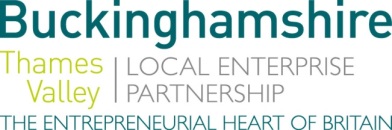 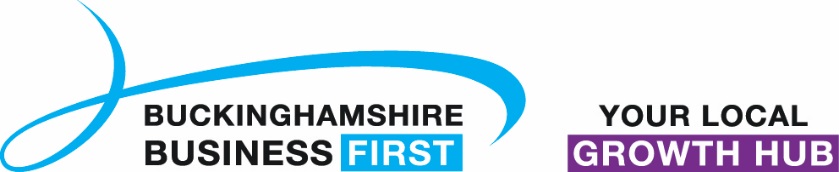 No. 010.18								          30 May 2018N E W S  R E L E A S EBook your place at Future Proof – a unique Adult Learner Fair Are you looking for a new job, or want to retrain to change career or learn new skills to get back into work? Then don’t miss Future Proof, the free adult skills and jobs fair which takes place on Friday 8th and Saturday 9th June at University Campus Aylesbury Vale.Not only can adult learners explore courses and training opportunities, but you can meet employers and talk about job opportunities too!  Exhibitions and workshops will be running over both days and a number of key speakers, including Buckinghamshire Thames Valley Local Enterprise Partnership’s Apprenticeships Manager, Paddy Paterson and Rupert Waters, Head of Economic Research, will be delivering advice to employers and adults. Jackie Campbell, Skills Development Manager at BTVLEP, said: “In our high achieving county, people are looking for fulfilling careers and it is important that we provide a broad range of career paths for consideration, alongside the options of further skills training. Through inspiring speakers and a range of employer and training provider exhibitors, attendees can explore up-skilling in their current role, retraining or looking for a new job!”From 2 to 4pm on the Friday, people are invited to explore job and training  opportunities that exist within Buckinghamshire by browsing the stands and speaking to various organisations. Funding and support  information will also be available. On more…Book your place at Future Proof – a unique Adult Learner Fair : 2Saturday visitors are welcome from 9.30 to 2.30pm to make the most of the free workshops on writing a CV, to interview tips and using social media, enjoy inspirational speakers on jobs of the future and the new apprenticeship opportunity.  To find  out more about Future Proof visit the Buckinghamshire College Group website at www.buckscollegegroup.ac.uk Future Proof – Adult Training and Jobs Event:Friday 8th June10am-2pm, Employers only conference2.00pm-4.00pm, Exhibition open to the public with workshops including; CVs, Interviews, Identifying Transferable Skills and Using Social media to find jobsSaturday 9th June9.30am-2.30pm, Exhibition open to the public with workshops including; CVs, Interviews, Identifying Transferable Skills and Using Social media to find jobs, and speakers on the job market and apprenticeships.EndsPhoto caption:	Future Proof will showcase a wide spectrum of career options and paths for consideration through inspiring speakers and a range of information stands.Note to editorsThe aim of BTVLEP’s Skills Hub – one of the first LEPs to develop such a hub – is to make a difference to young people’s employability while addressing the needs of employers. In Bucks, the level of employer engagement activity in schools can vary from school to school, and the Buckinghamshire Skills Hub is working to ensure all schools have access to effective and impactful employer interactions.In order to help young people gain the valuable, constructive, rewarding work experience required, the Bucks Skills Hub launched WANNABE (www.wannabebucks.org) where employers can post opportunities for young people to apply for. The site provides extensive information, guidance, a careerometer tool to explore earning potential and career prospects, as well as work experience, apprenticeship and part/full time job vacancies. Young people can look for work experience opportunities which are in line with their ambitions, rather than perhaps spending time at their parents’ place of work or finding placements via their parents’ network. There is a broad range of opportunities for young people to apply for.The Buckinghamshire Thames Valley Local Enterprise Partnership (BTVLEP) is a business-led ‘partnership of equals’ between local government and the private sector, building the conditions for sustainable economic growth in the County. Formed in January 2012, the partnership balances a uniquely strong collective business voice with a cohesive elected local leadership. Coming together to engineer the conditions needed to drive forward business prosperity in the county and beyond, BTVLEP recognises that an important part of this is to support education and skills providers and employers to ensure our young people have the right skills to meet the needs of the economy, including the growth sectors such as life-sciences, space, creative industries and advanced engineering.Buckinghamshire Business First (BBF), is the Growth Hub for Buckinghamshire and is backed by Buckinghamshire based entrepreneurs, thousands of SMEs and Local Authorities.  BBF provides the link between public policy and the business community in Buckinghamshire and works with partners to create a dynamic business environment in the Entrepreneurial Heart of Britain. For further information please contact:Richard Burton	Communications ManagerT: 01494 568933M: 07866 492292E: richard.burton@btvlep.co.uk   